Publicado en Málaga el 19/02/2021 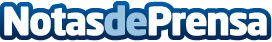 Los juegos de móvil más populares en cada continenteEl market independiente de aplicaciones, Uptodown, hace público un estudio basado en sus datos de tráfico, señalando los juegos de móvil más demandados en cada zona del mundo en 2020Datos de contacto:Samuel Delgado632530714Nota de prensa publicada en: https://www.notasdeprensa.es/los-juegos-de-movil-mas-populares-en-cada Categorias: Juegos Software Dispositivos móviles http://www.notasdeprensa.es